6.A Slovenský jazykZlož slová zo slabík a slová napíš:vec   by  no  li   žra - ____________________	na   li   by - _________________________stvo   lin   by   kár  - ____________________	tok   ná   by - _______________________tro   bys   ký   zra - _____________________	bys   ka   trin - ______________________Do slov v zátvorkách doplň i/í, y/ý a napíš ich do viet.(b__cykel, dob__li, b__dlisko, b__vať, b__cie, ob__lia, b__čom, b__strý, náb__tok)Môj brat hrá na _________nástroje. Cez prázdniny budem ________________ u dedka na dedine. Teta Vierka si kúpila do spálne nový __________________ .  U babičky mám nový horský __________________. Zbojníci ______________hrad. Mesto Žilina je moje __________________. Na poli bude dnes zber _____________. Bystrík poháňal koňa ___________. Bol to _______________ chlapec z vedľajšej dediny.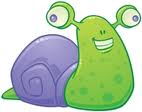 Vymaľuj správne napísané slová.  Prečítaj si básničku. Krista Bendová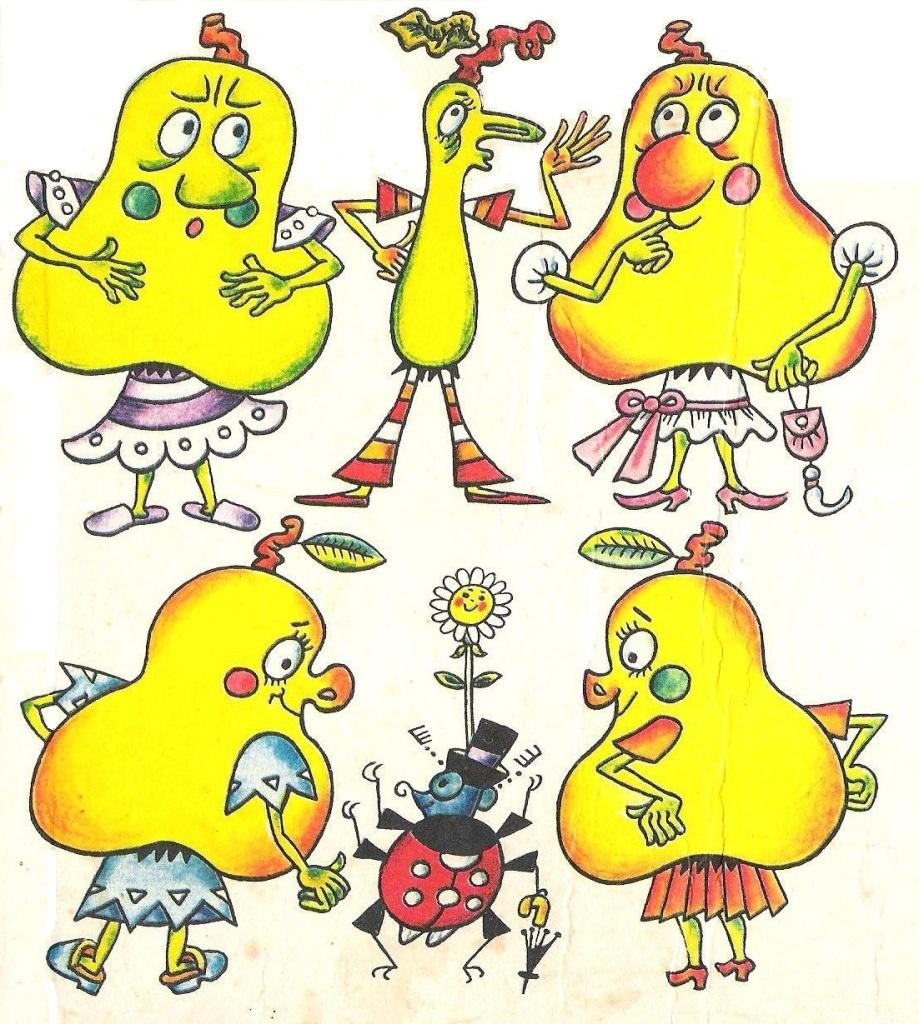 HRUŠKAJedna hruška družkám šušká, že je krásna, štíhla,ony majú tučné brušká, ona je jak ihla.Šepne sem a šepne tu:„Hrušky, držte diétu!“Ale šušká hruškám lienka:„Pozor, milé dievčatá! Dobrá ihla býva tenká, dobrá hruška – bruškatá!“ Úlohy:Označ postavy, ktoré v básničke vystupujú.Spočítaj, koľkokrát sa v básničke opakuje slovo ihla.V básničke podčiarkni vetu, v ktorej hruška radí kamarátkam, aby schudli. Aj lienka radila hruškám, aby držali diétu?Správna hruška má byť chudá alebo tučná? Vieš, na čo sú hrušky? Napíš alebo nakresli.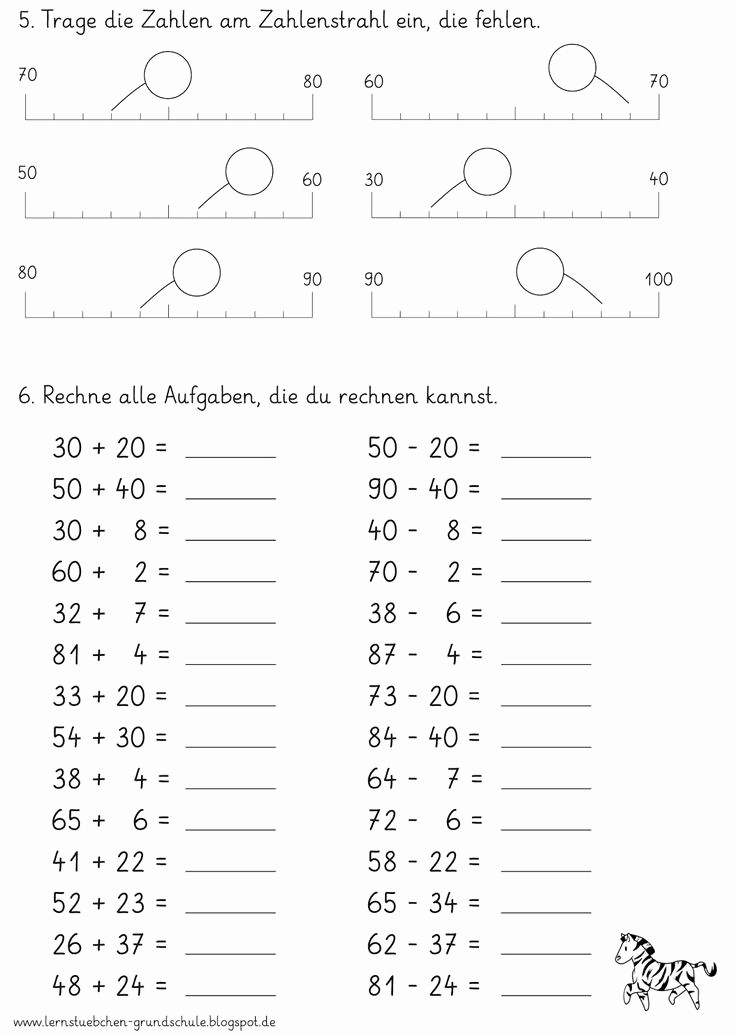 običajdobytokbiľkahnedá kobylaliečivé bilinkyobyvateľ bytovkybystrosť dedkabizóntučný býčekkrupobitiemalá násobylkasivá holubičkarozbitý hrnčekrobiť radosťblahobitabyneobičajnedrevené obydliebilinkárkadobitokhruškylienkaihla